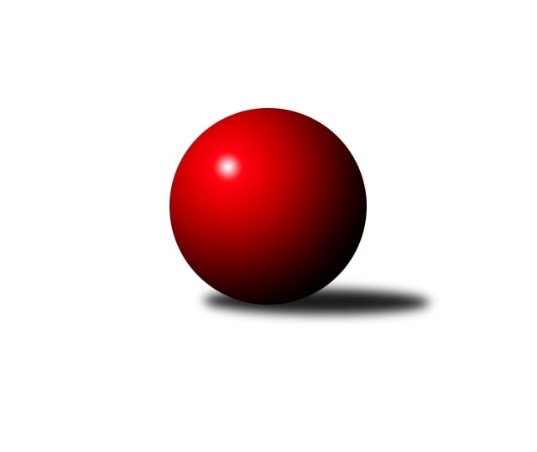 Č.10Ročník 2022/2023	12.2.2023Nejlepšího výkonu v tomto kole: 1439 dosáhlo družstvo: SKK Náchod AVýchodočeská divize dorostu 2022/2023Výsledky 10. kolaSouhrnný přehled výsledků:KK Svitavy A	- TJ Lokomotiva Č. Třebová A	2:6	1182:1185		12.2.KK V. Mýto A	- TJ Jiskra Hylváty A		dohrávka		15.2.SKK Náchod A	- TJ Tesla Pardubice A		dohrávka		termín neurčenTabulka družstev:	1.	TJ Jiskra Hylváty A	8	7	0	1	52 : 12 	 	 1234	14	2.	SKK Náchod A	8	5	0	3	36 : 28 	 	 1185	10	3.	KK Svitavy A	8	4	0	4	34 : 30 	 	 1176	8	4.	TJ Lokomotiva Trutnov A	8	4	0	4	30 : 34 	 	 1155	8	5.	TJ Tesla Pardubice A	7	4	0	3	26 : 30 	 	 1054	8	6.	TJ Lokomotiva Č. Třebová A	9	3	1	5	34 : 38 	 	 1131	7	7.	KK V. Mýto A	8	0	1	7	12 : 52 	 	 1057	1Podrobné výsledky kola:	 KK Svitavy A	1182	2:6	1185	TJ Lokomotiva Č. Třebová A	Adam Krátký	 	 216 	 180 		396 	 0:2 	 399 	 	189 	 210		Štěpán Třasák	Jan Vízdal	 	 202 	 173 		375 	 2:0 	 370 	 	173 	 197		Lucie Marešová	Lucie Zelinková	 	 202 	 209 		411 	 0:2 	 416 	 	232 	 184		Karolína Kolářovározhodčí: Jakub ZelinkaNejlepší výkon utkání: 416 - Karolína KolářováPořadí jednotlivců:	jméno hráče	družstvo	celkem	plné	dorážka	chyby	poměr kuž.	Maximum	1.	Vojtěch Morávek 	TJ Jiskra Hylváty A	424.40	296.7	127.7	7.9	4/4	(447)	2.	Anthony Šípek 	TJ Jiskra Hylváty A	424.00	286.9	137.1	7.3	4/4	(453)	3.	Petr Doubek 	SKK Náchod A	419.50	289.6	129.9	6.3	4/5	(469)	4.	Michal Turek 	TJ Lokomotiva Trutnov A	412.39	292.8	119.6	9.3	6/6	(454)	5.	Karolína Kolářová 	TJ Lokomotiva Č. Třebová A	411.60	281.6	130.0	8.2	5/5	(457)	6.	Lucie Zelinková 	KK Svitavy A	404.20	288.3	115.9	11.7	5/5	(426)	7.	Adam Krátký 	KK Svitavy A	401.17	277.2	124.0	8.4	4/5	(440)	8.	Kryštof Vavřín 	TJ Jiskra Hylváty A	398.08	276.2	121.9	10.4	3/4	(432)	9.	Leoš Doležal 	TJ Lokomotiva Trutnov A	377.28	276.4	100.9	11.9	6/6	(444)	10.	Lucie Marešová 	TJ Lokomotiva Č. Třebová A	370.27	273.7	96.5	16.6	5/5	(402)	11.	Vít Musil 	TJ Tesla Pardubice A	367.83	262.6	105.3	14.0	4/4	(429)	12.	Matěj Kulich 	TJ Lokomotiva Trutnov A	365.33	265.6	99.8	14.4	6/6	(420)	13.	Lukáš Pail 	KK Svitavy A	364.40	261.6	102.8	17.1	5/5	(425)	14.	Kamil Dvořák 	TJ Tesla Pardubice A	361.17	265.4	95.8	12.7	4/4	(398)	15.	Nikola Stráníková 	KK V. Mýto A	359.83	260.3	99.6	14.4	6/6	(394)	16.	Martin Jireček 	SKK Náchod A	354.75	256.5	98.3	15.3	4/5	(387)	17.	Štěpán Třasák 	TJ Lokomotiva Č. Třebová A	350.20	256.5	93.7	16.1	5/5	(399)	18.	Kamila Bodorová 	KK V. Mýto A	340.22	250.9	89.3	17.2	6/6	(387)	19.	Monika Nováková 	TJ Tesla Pardubice A	339.06	243.6	95.4	17.4	4/4	(400)		Jan Majer 	SKK Náchod A	473.00	324.0	149.0	4.0	1/5	(473)		Danny Tuček 	SKK Náchod A	468.75	311.0	157.8	4.0	2/5	(529)		Jan Vízdal 	KK Svitavy A	407.13	279.3	127.9	8.6	2/5	(445)		Tomáš Doucha 	SKK Náchod A	401.00	269.7	131.3	6.3	3/5	(452)		Lukáš Hejčl 	SKK Náchod A	381.17	263.0	118.2	12.8	2/5	(426)		Vojtěch Majer 	SKK Náchod A	381.00	282.0	99.0	11.5	2/5	(382)		Kristián Bodor 	KK V. Mýto A	378.67	264.7	114.0	15.0	3/6	(463)		Jiří Komprs 	TJ Jiskra Hylváty A	364.50	268.0	96.5	13.5	2/4	(400)		Martin Mareš 	TJ Lokomotiva Č. Třebová A	357.00	268.3	88.7	18.3	1/5	(375)		Martin Doucha 	SKK Náchod A	353.00	273.0	80.0	19.0	1/5	(353)		Tomáš Lokvenc 	KK V. Mýto A	339.00	250.0	89.0	13.0	1/6	(339)		Petr Zima 	KK V. Mýto A	332.67	258.2	74.5	20.5	2/6	(341)		Jan Žemlička 	TJ Jiskra Hylváty A	316.00	247.0	69.0	21.0	1/4	(316)		Imamaddin Babayev 	TJ Jiskra Hylváty A	305.00	234.0	71.0	12.0	1/4	(305)		Anna Chaloupková 	TJ Tesla Pardubice A	275.00	214.0	61.0	28.0	1/4	(275)Sportovně technické informace:Starty náhradníků:registrační číslo	jméno a příjmení 	datum startu 	družstvo	číslo startu
Hráči dopsaní na soupisku:registrační číslo	jméno a příjmení 	datum startu 	družstvo	Program dalšího kola:11. kolo15.2.2023	st	16:00	KK V. Mýto A - TJ Jiskra Hylváty A (dohrávka z 10. kola)	22.2.2023	st	16:30	TJ Tesla Pardubice A - TJ Jiskra Hylváty A	26.2.2023	ne	9:00	TJ Lokomotiva Trutnov A - SKK Náchod A				TJ Lokomotiva Č. Třebová A - -- volný los --	26.2.2023	ne	9:00	KK Svitavy A - KK V. Mýto A	Nejlepší šestka kola - absolutněNejlepší šestka kola - absolutněNejlepší šestka kola - absolutněNejlepší šestka kola - absolutněNejlepší šestka kola - dle průměru kuželenNejlepší šestka kola - dle průměru kuželenNejlepší šestka kola - dle průměru kuželenNejlepší šestka kola - dle průměru kuželenNejlepší šestka kola - dle průměru kuželenPočetJménoNázev týmuVýkonPočetJménoNázev týmuPrůměr (%)Výkon4xDanny TučekNáchod5094xDanny TučekNáchod120.145094xPetr DoubekNáchod4761xJiří KomprsHylváty112.954171xAndrea ProuzováNáchod4546xPetr DoubekNáchod112.354761xKamil DvořákPardubice4202xNikola StráníkováV. Mýto A110.244071xJiří KomprsHylváty4177xKarolína KolářováČ. Třebová109.024166xKarolína KolářováČ. Třebová4167xVojtěch MorávekHylváty108.89402